SØKNAD OM PERMISJON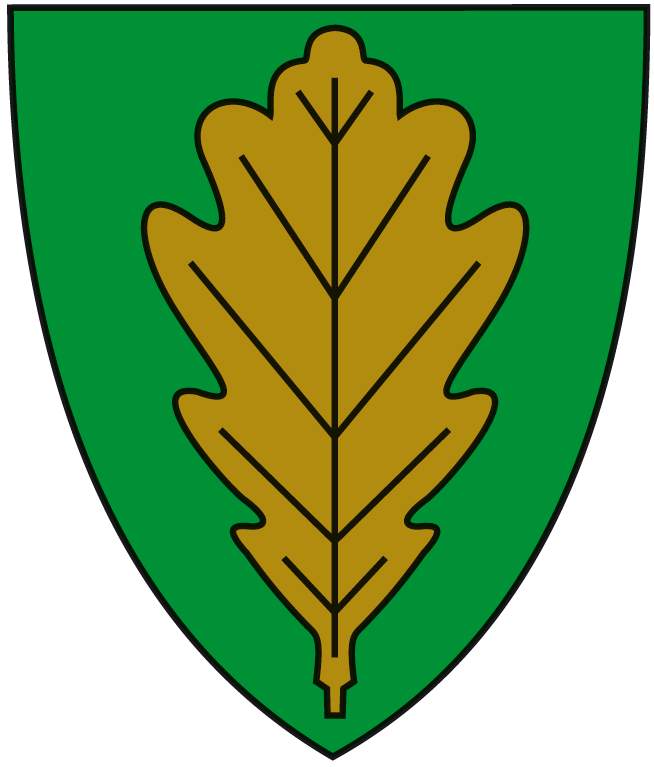 Vurdering av permisjon fra stilling i Eigersund kommune forutsetter søknad med nødvendig dokumentasjon. Denne søknad leveres nærmeste leder.SØKERPERMISJONSGRUNNLAG________________________						________________________Sted/dato								Signatur (søker)LEDER MED AVGJØRELSESMYNDIGHET________________________						________________________Sted/dato								Signatur (leder)NB! Søknad arkiveres i den ansattes personalmappe.Navn: Arbeidssted:Stilling:Ansettelsesforhold (fast/midlertidig):Hva er årsaken til at det søkes permisjon?Hvilken bestemmelse i permisjonsreglementet vises det til?Ønsket permisjonsperiode:Søknad er: Innvilget    Ikke innvilgetBegrunnelse: